      Ministerio de Educación                     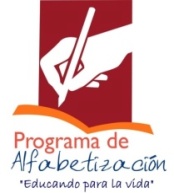 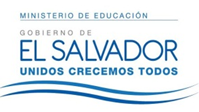 Dirección Nacional de Educación                         Gerencia de Educación Permanente de Jóvenes y AdultosDepartamento de AlfabetizaciónAYUDAD MEMORIA COMISION NACIONAL DE ALFABETIZACIÓN (CNA)Fecha: 14  de abril de 2015Lugar: Sala de reuniones CONACOREHora:  1: 30 p.m.Agenda desarrollada:Bienvenida: La reunión inició con el saludo y agradecimientos por parte de Licda. Paniagua, quien comunicó que posteriormente se incorporaría el Señor Viceministro,  y que no era factible la presencia del Licdo. Renzo Valencia ni de la Licda. Gloria Evelyn Hernández, por otros compromisos que requerían su presencia.El  Licdo. Francisco Castaneda, Viceministro de Educación, se integró a la reunión y expresó sus agradecimientos por la asistencia de los referentes y sobre todo por el apoyo en los esfuerzos del Plan Nacional de Alfabetización, a través de las diferentes actividades que las instituciones integrantes de la CNA  han desarrollado. Explicó sobre las acciones que se están  realizando en el MINED, con el objetivo de garantizar además del acceso, la calidad de los procesos educativos y las medidas financieras para contar con más recurso que permitan cumplir con los planes y programas a nivel nacional y el interés de esta gestión de avanzar para declarar a El Salvador “Libre de Analfabetismo”, para lo cual se requiere el apoyo de todos los actores del país.Presentación de Participantes: Se hizo la ronda de presentaciones de las personas asistentes.Se presentó el Informe de avances del PNA y proyecciones 2015 -2019, se expusieron los principales  avances del PNA a nivel nacional y los retos que se asumen para lograr al 2019 declarar a todo el país “Libre de Analfabetismo”. Con el fin de poner en contexto a los nuevos integrantes de la CNA, respecto a lo que se ha realizado por parte de la CNA a la fecha se presentan los: Antecedentes a cargo de la Licda. María Elena Franco de Castellanos y las funciones por parte de la Licda. Licda. Zoila Romero, ambas recalcaron los aportes importantes que la CNA ha brindado para que el PNA tenga otros recursos para hacer frente a las necesidades que se presentan en los diferentes municipios. Finalmente, se presenta una propuesta del Plan de trabajo 2015 de la CNA con el propósito de ser analizado e incorporar nuevas actividades por parte de todos los miembros de la CNA.Acuerdos:Coordinar con la Licda. Blandón, Vicedecana de la Universidad de El Salvador, una reunión para presentar el PNA  ante las autoridades, lo cual permitirá tener claridad del esfuerzo y definir los apoyos de dicha institución.La jefatura del Departamento de Alfabetización, enviará el Plan Nacional de Alfabetización (proyecciones 2015- 2019)  a todos los miembros de la CNA.El MINED enviará listado de las comisiones departamentales de alfabetización  y las fechas de reuniones, a fin de que los miembros de la CNA den acompañamiento en las reuniones que estas realizan.Cada integrante de la CNA, enviará a la jefatura del PNA, por correo electrónico antes de la próxima reunión, sus aportes a la propuesta de Plan de trabajo de la CNA. Las reuniones se realizarán  el cuarto viernes de cada mes y la próxima será el viernes 29 de mayo de 2015.Los temas a desarrollar en próxima reunión serán:Unificación del POA de la CNA 2015Organización operativa de la CNAPresentación del informe de los promocionales (pulseras y bolígrafos) por parte de la OEIAsistencia:No.HoraTemaResponsable11:30p.m.Bienvenida Licdo. Francisco Castaneda Viceministro de Educación22:20p.m.Presentación de Participantes Licda. María Angélica Paniagua32:30p.m.Informe de avances del PNA  y proyecciones 2015 -2019Licda. María Angélica Paniagua43:00p.mFuncionamiento de la CNAAntecedentesFuncionesPlan de trabajo 2015 Licda. Maria Elena FrancoLicda. Zoila  Romero54:00p. m.Acuerdos y  cierreLicda. María Angélica PaniaguaNombre de la InstituciónNombre del titular y cargoSíNoMINEDLic. Francisco Humberto  Castaneda Monterrosa - Viceministro de EducaciónX1.         Universidad Francisco GavidiaLic. Zoila Luz Romero Callejas X2.         Iglesia CatólicaPbro. William Ernesto Iraheta RiveraX3.         UTECLicdo. William Antonio Gelis MebarackX4.         Universidad PanamericanaLicda. Sonia Elizabeth Damas García  X5.         Fundación Circulo Solidario de El SalvadorDr. Victor Saúl Ernesto Garcia Alvarez  X6.         Consejo de Educación Popular de América Latina y El Caribe -CEAALLicda. Lilian Noemi Azucena Quinteros X7.         Universidad Don BoscoLicdo. Fabián Antonio Bruno FunesX8.         Universidad de El SalvadorLicda. Norma Cecilia Blandón de Castro  X9.         Organización de   Estados Iberoamericanos para la Educación, la Ciencia y la Cultura (OEI)Licda. Reina Gladis Menjívar de GaldámezX10.     Universidad Evangélica de El SalvadorLicda. Tatiana Alejandrina Cruz AvalosX11.     Universidad Gerardo BarriosLicda. Evelyn Aracely Lazo de BuendíaX12.     Universidad de OrienteLicdo. Adán Alexander Rivas Mendoza X13.     Universidad de SonsonateLicda. Ana María Zelidón de LemusX14.     Universidad Católica de El Salvador - UNICAESLIC. Henry William Molina Valiente.X15.     Universidad Luterana Licda. Maritza del Carmen Rivas de Romero  X16.     Universidad PedagógicaIng. Luis Mario Aparicio Guzmán
Dr. José Pedro Ticas Arévalo,X17.     Alcaldía Municipal de San MarcosDr. Fidel Ernesto Fuentes Calderón – 
Vladimir Ernesto Chanchán Medina X